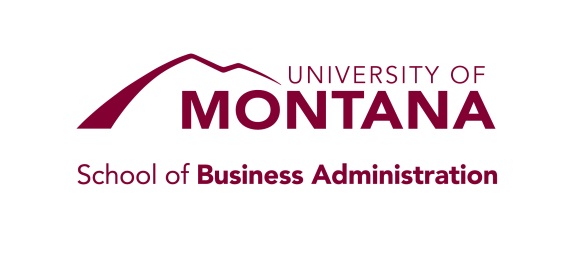 GMAT Informationwww.MBA.com Test Sites in Montana 		Pearson Professional Center – Billings MT	Pearson Professional Center – Helena MT	University of MontanaScheduling Times	Multiple days and times available at each testing sitePlan approximately 4 hours for the exam	Exam itself is 3 ½ hoursCost – 250.00	May select up to 5 schools to receive your official scores and are valid for 5 yearsAreas Covered on the ExamAnalytical WritingOne 30 minute writing taskAnalysis of an ArgumentQuantitative37 Multiple ChoiceData SufficiencyProblem SolvingVerbal41 Multiple ChoiceReading ComprehensionCritical ReasoningSentence CorrectionIntegrated Reasoning12 questionsMulti Source ReasoningGraphics InterpretationsTwo – Part AnalysisTable AnalysisScoring / Retake of the Exam	20 day turn around in delivery of scores to the institutions of choice	The test may be retaken once every 31 days, up to 5 times a yearwww.MBA.com Web Site Assistance	Test Prep Software	What to expect during the test	Prep Materials for Purchase	Scheduling and registering for the test itself	Frequently asked questions	GMAT Preparation AssistanceBooks / CD-ROMGMAT Princeton Review books and CD-ROMS Kaplan GMAT with CD-ROMThe Official Guide for GMAT ReviewBarrons: How To Prepare for the GMATWEBSITESKaplan Test Prep (www.kaptest.com)GMAC (www.GMAC.com)GMAT Test Questions (www.gmattestquestions.com)GMAT Practice Tests a. 	http://www.kaptest.com/pages/practice?gclid=CMDug7Xc7LsCFdWSfgod0RYAJw )b. 	http://www.princetonreview.com/business/free-gmat-practice-test.aspx c.	http://www.veritasprep.com/gmat/free-gmat-practice-test/ Crack the GMAT (www.crack-gmat.com)GMAT Cat Prep Course (www.gmatcat.com)Beat the GMAT (www.beatthegmat.com)  There are also various IPhone apps that can be used in unison with other  study aids